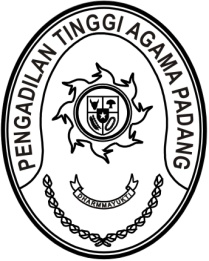 Nomor     	:	W3-A/0000/KP.04.6/4/2022	25 April 2022Lampiran	:	-Perihal	:	Pelaksanaan Ujian Hafalan Al-Quran PadaSeleksi Calon Panitera Pengganti (CPP) Pengadilan Agama/ Mahkamah Syar’iyahSecara Daring Tahun 2022Yth. Ketua Pengadilan AgamaSe Sumatera BaratAssalamu’alaikum, Wr. Wb.	Menindaklanjuti surat Direktur Jenderal Badan Peradilan Agama Nomor 2446/DJA.2/kp.04.6/4/2022 tanggal 22 April 2022 hal sebagaimana pada pokok surat, dengan ini kami sampaikan hal-hal sebagai berikut:Menugaskan Aparatur pada unit kerja untuk mengikuti ujian dimaksud (surat terlampir); Pelaksanaan Ujian:Hari/ Tanggal	: Selasa, 26 April 2022Waktu		: 13.00 s.d. selesaiTempat		: masing-masing satuan kerja melalui akun zoom meeting yang akan			  disampaikan kemudian.Demikian disampaikan, untuk dilaksanakan sebagaimana mestinya.Wassalam,KetuaZein Ahsan